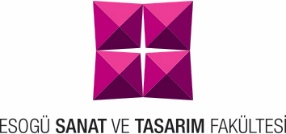 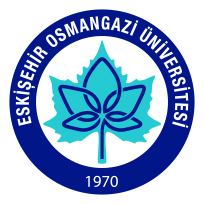 BİRİM:Sanat ve Tasarım FakültesiŞEMA NO:Sanat ve Tasarım Fakültesi Dekanlığı / 09ŞEMA ADI: Ders Kimlikleri ve İçeriklerinin Hazırlanması Alt Süreci İş Akış Şeması